	УВАЖАЕМЫЕ РОДИТЕЛИ, что может быть семьи дороже?
Теплом встречает отчий дом,
В нём  ждут всегда с любовью, с лаской 
И провожают в путь с добром!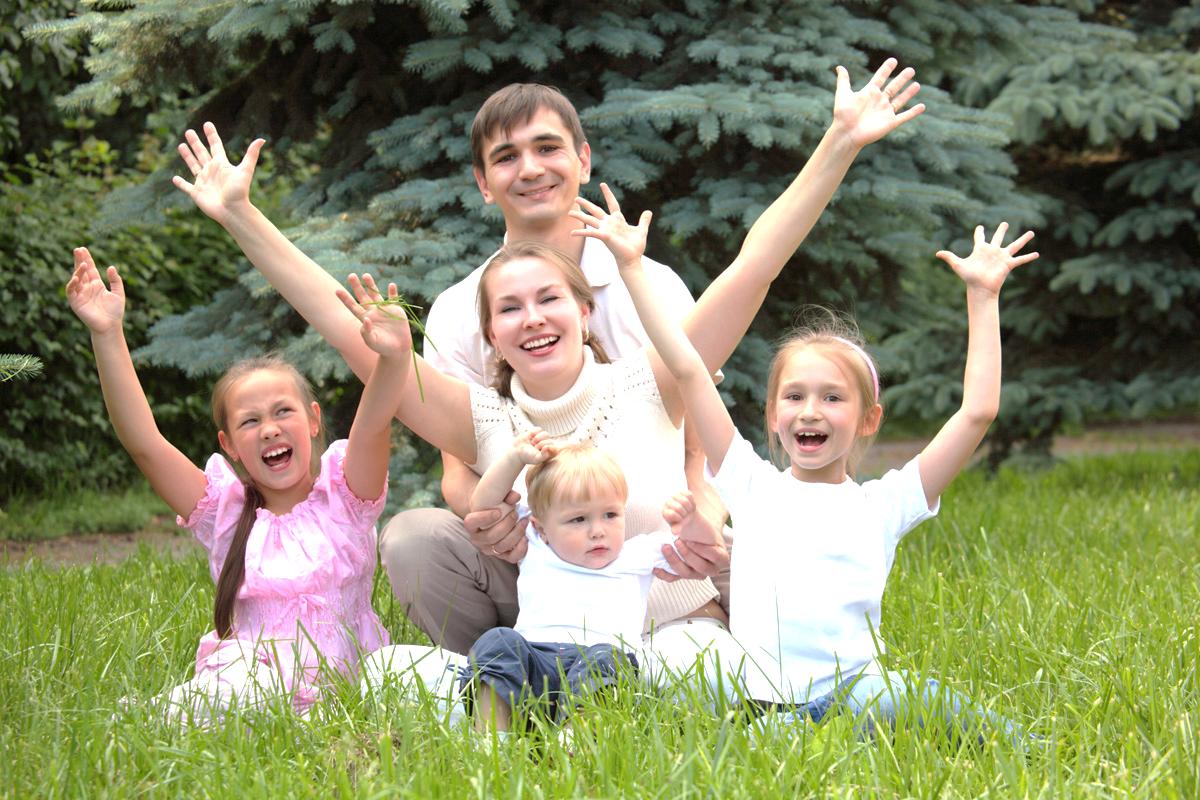 ПОМНИТЕсемья - это основная среда обитания для ваших детей, а связь между детьми  и вами, родителями, является наиболее сильной человеческой связью. Формирование и развитие  детей прочно связано с  реальностью вашей семейной жизниЗНАЙТЕ благополучному формированию и развитию детей способствуют доброжелательная атмосфера в вашей семье и система семейных взаимоотношений, которая даёт детям чувство защищённости, одновременно стимулирует и направляет развитие подрастающего человека Составитель: Т.А. Мещенина, педагог-психолог МАУ «Центр развития образования и молодежной политики Нижневартовского района», 2019  г.ЛЮБИТЕ СВОИХ ДЕТЕЙ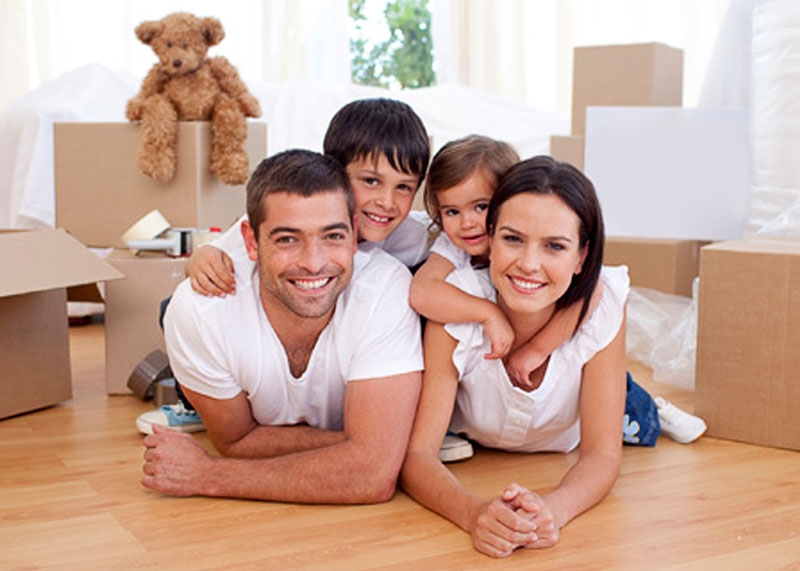 ПОМНИТЕ РОДИТЕЛЬСКАЯ ЛЮБОВЬ - важное условие и  величайший, неиссякаемый источник   энергии для формирования в ваших детях отзывчивости, заботы, чуткости и любви к себе и людямВАША  РОДИТЕЛЬСКАЯ ЛЮБОВЬ  является основой для  развития  у детей нравственных качеств, зрелых  эмоций, положительного мироощущения и уверенности в себеЛюбите своих детей и помогайте им  становиться зрелыми личностями   Составитель: Т.А. Мещенина, педагог-психолог МАУ «Центр развития образования и молодежной политики Нижневартовского района», 2019  г. 